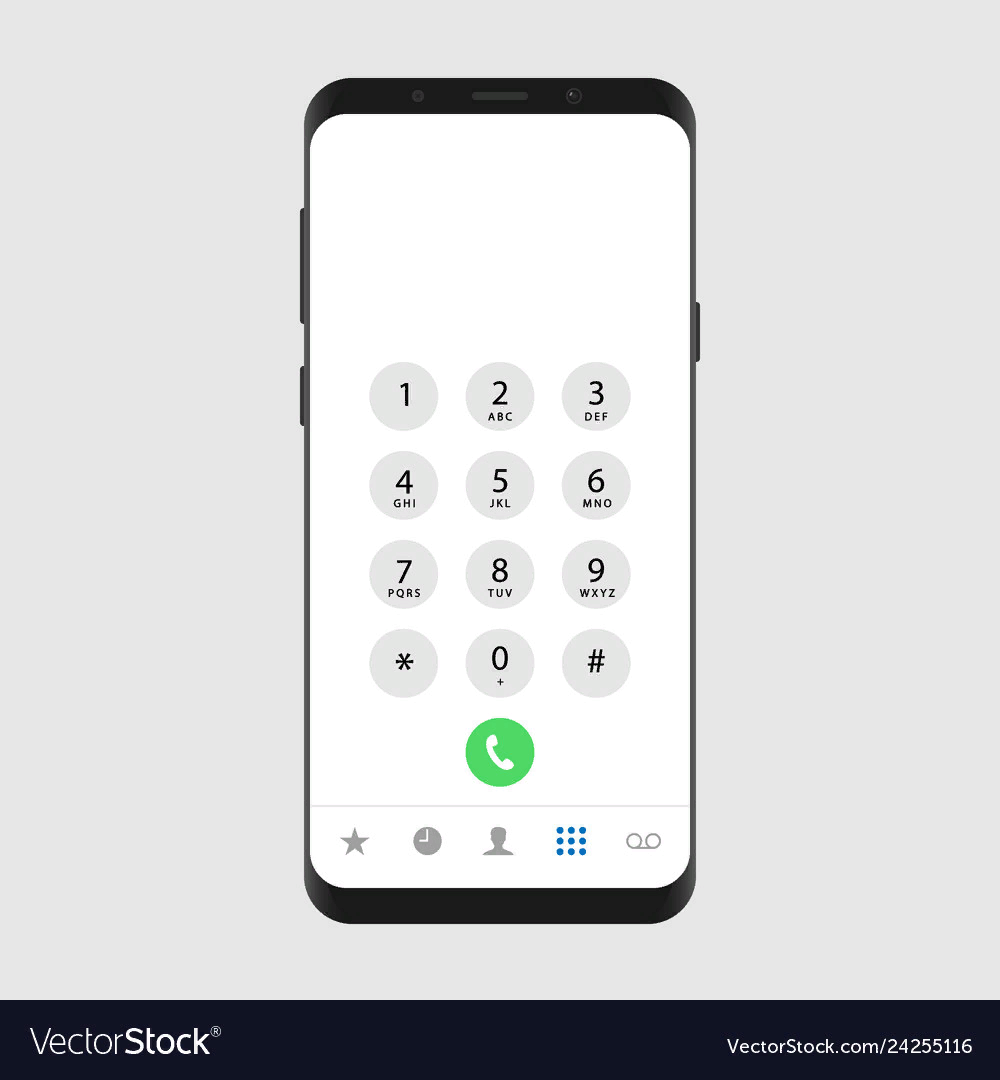      Phone number list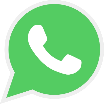      Phone number listNamePhone number